Name: ………………………………………………..…………	Adm No: ….…………Class: ………… Candidate’s Sign: ………...............Date: ………………………………............................................OPENER EXAMSTERM 3 2023FORM THREE PHYSICS1. An object is placed near a plane mirror as shown below. Using two rays complete the diagram showing the position of the image as seen by the observer.		 					(2 marks)2. The figure below shows a Vernier calipers scaleState the correct reading of scale if the instrument has a zero-error of -0.02cm			(2 marks)………………………………………………………………………………………………………………………………………………………………………………………………………………………………………………3. State two factors that affect the rate of diffusion.							 (2 marks)………………………………………………………………………………………………………………………………………………………………………………………………………………………………………………4. In a vacuum flask how is heat loss by radiation minimized.		 			(1 mark)………………………………………………………………………………………………………………………………………………………………………………………………………………………………………………5. The figure below shows a longitudinal wave that takes 0.5s to move from point A to B and at a speed of 36m/s.Calculate (a) The frequency of the wave									(1 mark)………………………………………………………………………………………………………………………………………………………………………………………………………………………………………………(b) the wavelength											(2 marks)………………………………………………………………………………………………………………………………………………………………………………………………………………………………………………………………………………………………………………………………………………………………………6. A uniform meter rule pivoted at its centre is balanced by a force of 100N at 20cm and another force of F at the 75cm mark.  Calculate the force F. 											(3 marks)………………………………………………………………………………………………………………………………………………………………………………………………………………………………………………………………………………………………………………………………………………………………………7. Figure below shows an object placed in front of a concave mirror. Using ray diagram, locate the image position.   						 						(2 marks)8. Find the current that a 500Ω resistor connected to a source of 240V draw? 			(3 marks)………………………………………………………………………………………………………………………………………………………………………………………………………………………………………………………………………………………………………………………………………………………………………9. Figure shows how a freely suspended simple pendulum settles.State the type of equilibrium of the pendulum.							(1 mark)………………………………………………………………………………………………………………………10. State how polarization is reduced in a dry cell		                				(1 mark)………………………………………………………………………………………………………………………………………………………………………………………………………………………………………………11. What is the effect of increasing temperature on cohesive force					(1 mark)………………………………………………………………………………………………………………………………………………………………………………………………………………………………………………12. A negatively charged rod is brought near the cap of a lightly charged electroscope. The leaf divergence first reduces but as the rod comes nearer, it diverges more. State the charge of the electroscope.	(1 mark)………………………………………………………………………………………………………………………13. (a) The figure below shows circular waves approaching a straight reflector. Complete the sketch to show what happens when the waves hit the reflector 							(1 mark)(b) State two effects that would be observed when water waves pass from deep to shallow water.	(2 marks)………………………………………………………………………………………………………………………………………………………………………………………………………………………………………………14. (a) (i) The dots below were made by a ten tick- timer of 100Hz. Determine the acceleration of the body moving in the direction shown by the arrow									(3 marks)………………………………………………………………………………………………………………………………………………………………………………………………………………………………………………………………………………………………………………………………………………………………………(ii) A ball is thrown vertically upwards and returns to its starting point after 6 seconds. Calculate the maximum height reached (g=10m/s2)						 				(3 marks)………………………………………………………………………………………………………………………………………………………………………………………………………………………………………………………………………………………………………………………………………………………………………(iii) Figure below shows a velocity-time graph for a moving object.Draw graphs on axis below for displacement against time for A and B and label them A and B respectively.														(2 marks)(b) (i) State Newton’s 2nd Law of Motion						 		(1 mark)………………………………………………………………………………………………………………………………………………………………………………………………………………………………………………………………………………………………………………………………………………………………………(ii) A motor cyclist wears a helmet in the inside with sponge. Explain how this minimizes injuries to the motorists’ head when involved in an accident. 							(2 marks)………………………………………………………………………………………………………………………………………………………………………………………………………………………………………………………………………………………………………………………………………………………………………(iii) A boy of mass 58kg jumps with a horizontal velocity of 3ms-1 onto a skateboard of mass 2kg as shown below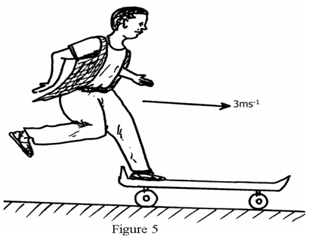 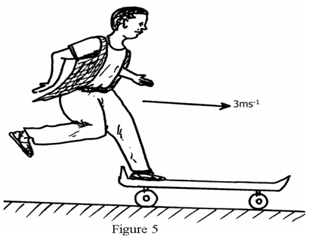 What is his velocity as he moves off on the skateboard?						 (2 marks)………………………………………………………………………………………………………………………………………………………………………………………………………………………………………………………………………………………………………………………………………………………………………15. (a) Define the term refraction of light. 								(1 mark)………………………………………………………………………………………………………………………………………………………………………………………………………………………………………………(b) Determine the refractive index of the water with respect to air 					(3 marks)…………………………………………………………………………………………………………………………………………………………………………………………………………………………………………………………………………………………………………………………………………………………………(c) Calculate the refractive index of glass given that the velocity of light in air is 3x 108 ms-1 and velocity of light in glass is 2.4 x 108ms-1.										(3 marks)………………………………………………………………………………………………………………………………………………………………………………………………………………………………………………………………………………………………………………………………………………………………………(d) State two conditions necessary for total internal reflection to occur				 (2 marks)………………………………………………………………………………………………………………………………………………………………………………………………………………………………………………………………………………………………………………………………………………………………………(e) The fig 1 below shows a ray of light incident on a glass prismGiven that the critical angle for the grass is 390, sketch on the diagram the path of the ray through the prism  				    										 (2 marks)16. (a) In the set-up, the suspended meter rule is in equilibrium balanced by the magnet and the weight shown. The iron core is fixed to the bench.(i) State and explain the effect on the meter rule when the switch K is closed			(3 marks)………………………………………………………………………………………………………………………………………………………………………………………………………………………………………………………………………………………………………………………………………………………………………(ii) What would be the effect of reversing the battery terminals?    					(1 mark)………………………………………………………………………………………………………………………………………………………………………………………………………………………………………………(b) State three factors that can increase the strength of a U-shaped soft iron core electromagnet	(3 marks)………………………………………………………………………………………………………………………………………………………………………………………………………………………………………………………………………………………………………………………………………………………………………17. (a) (i) The height of mercury column in a barometer is found to be 67cm at a certain place. What would be the height on a water barometer in the same place.  (Density of water is 1000kg/m3 and density of mercury is 13600kg/m3). 		 										(3 marks)………………………………………………………………………………………………………………………………………………………………………………………………………………………………………………………………………………………………………………………………………………………………………(ii) A force pump must be used instead of a lift pump to raise water from a deep well over 10m. Give a reason for that													(1 marks)………………………………………………………………………………………………………………………………………………………………………………………………………………………………………………